MO – oznacza moc cieplną zamówioną ogółem dla budynku CZ –   oznacza cenę jednostkową za moc cieplną zamówioną dla budynku (zł/MW, za miesiąc)      CP –  oznacza stawkę opłaty stałej za usługi przesyłowe  dla budynku  – (zł/MW, za miesiąc)           Z –     oznacza planowane zużycie energii cieplnej w budynkuCD –  oznacza cenę jednostkową za usługę przesyłu ciepła dostarczanego do budynku  -  (zł/GJ)CO –  oznacza cenę za ciepło dostarczane do budynku -  (zł/GJ)Warszawa, dn. .................................. …………………………………………………………………….Podpisy osób wskazanych w dokumencie uprawniającym do występowania w obrocie prawnym lub posiadających pełnomocnictwo+Załącznik nr 1 do Zestawu   II 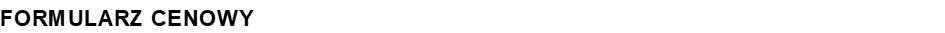 ObiektSymbol grupy taryfowej z taryfy wykonawcyCZ(zł brutto/MW, m-c)CP(zł brutto/MW, m-c)CD(zł brutto/GJ)CO(zł brutto/ GJ)MO(MW)Z(GJ)LiczbamiesięcyWartośćcałkowitakol. 6 x (kol. 2+kol. 3) x kol.8+kol. 7 x (kol. 4+ kol. 5) zł.123456789Rynek Starego Miasta 28-42A3/B1/C30,7176Srebrna 12 A3/B1/C30,0989VATVATVATVATVATVATVATVATVATRAZEM BRUTTORAZEM BRUTTORAZEM BRUTTORAZEM BRUTTORAZEM BRUTTORAZEM BRUTTORAZEM BRUTTORAZEM BRUTTORAZEM BRUTTO